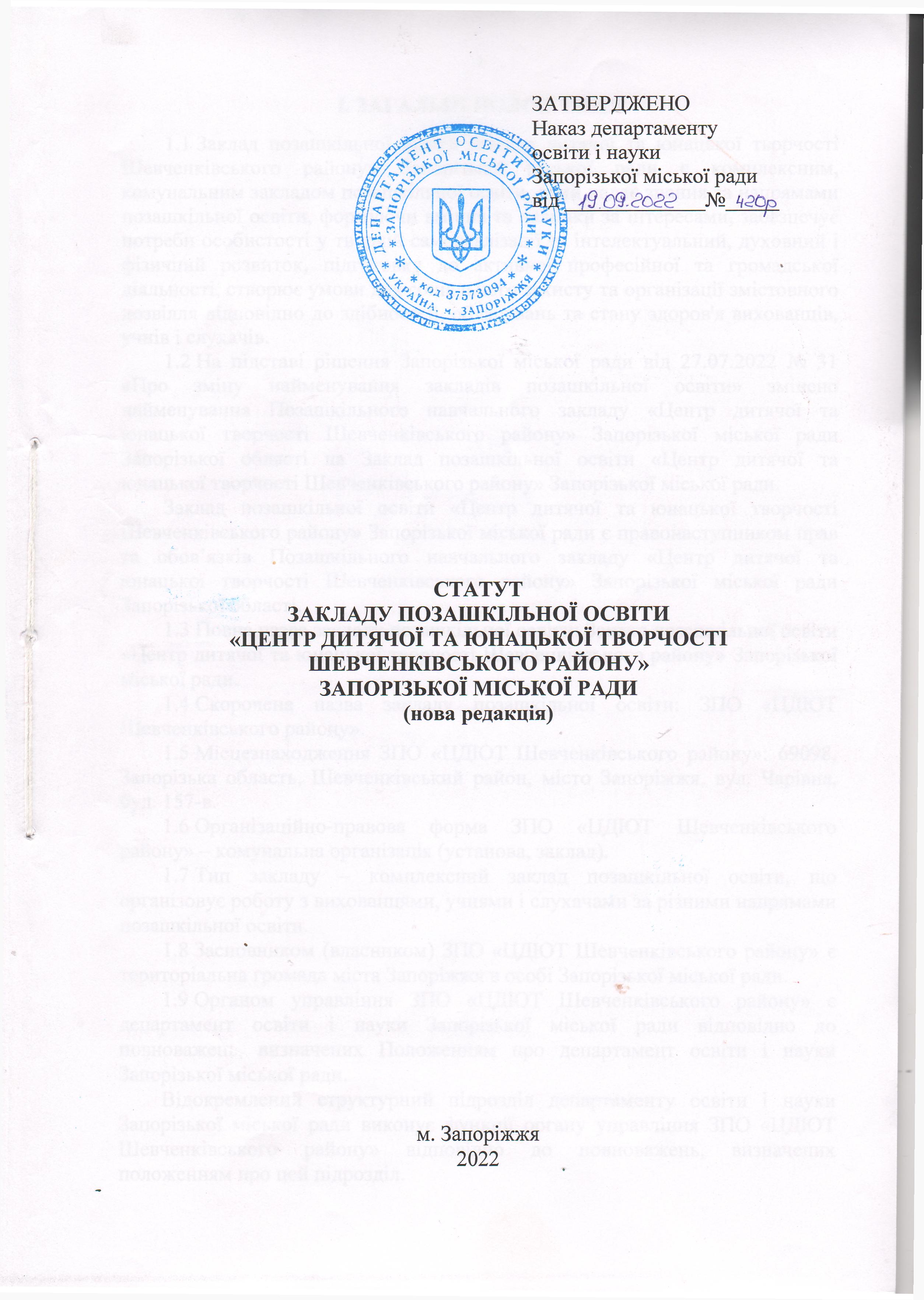 СТАТУТЗАКЛАДУ ПОЗАШКІЛЬНОЇ ОСВІТИ «ЦЕНТР ДИТЯЧОЇ ТА ЮНАЦЬКОЇ ТВОРЧОСТІШЕВЧЕНКІВСЬКОГО РАЙОНУ»ЗАПОРІЗЬКОЇ МІСЬКОЇ РАДИ (нова редакція)м. Запоріжжя2022І. ЗАГАЛЬНІ ПОЛОЖЕННЯ1.1 Заклад позашкільної освіти «Центр дитячої та юнацької творчості Шевченківського району» Запорізької міської ради є комплексним, комунальним закладом позашкільної освіти, який надає знання за напрямами позашкільної освіти, формуючи вміння та навички за інтересами, забезпечує потреби особистості у творчій самореалізації та інтелектуальний, духовний і фізичний розвиток, підготовку до активної професійної та громадської діяльності, створює умови для соціального захисту та організації змістовного дозвілля відповідно до здібностей, обдарувань та стану здоров'я вихованців, учнів і слухачів.1.2 На підставі рішення Запорізької міської ради від 27.07.2022 № 31 «Про зміну найменування закладів позашкільної освіти» змінено найменування Позашкільного навчального закладу «Центр дитячої та юнацької творчості Шевченківського району» Запорізької міської ради Запорізької області на Заклад позашкільної освіти «Центр дитячої та юнацької творчості Шевченківського району» Запорізької міської ради.Заклад позашкільної освіти «Центр дитячої та юнацької творчості Шевченківського району» Запорізької міської ради є правонаступником прав та обов’язків Позашкільного навчального закладу «Центр дитячої та юнацької творчості Шевченківського району» Запорізької міської ради Запорізької області.1.3 Повна назва закладу позашкільної освіти: Заклад позашкільної освіти «Центр дитячої та юнацької творчості Шевченківського району» Запорізької міської ради.1.4 Скорочена назва закладу позашкільної освіти: ЗПО «ЦДЮТ Шевченківського району».1.5 Місцезнаходження ЗПО «ЦДЮТ Шевченківського району»: 69098, Запорізька область, Шевченківський район, місто Запоріжжя, вул. Чарівна, буд. 157-в.1.6 Організаційно-правова форма ЗПО «ЦДЮТ Шевченківського району» – комунальна організація (установа, заклад).1.7 Тип закладу – комплексний заклад позашкільної освіти, що організовує роботу з вихованцями, учнями і слухачами за різними напрямами позашкільної освіти.1.8 Засновником (власником) ЗПО «ЦДЮТ Шевченківського району» є територіальна громада міста Запоріжжя в особі Запорізької міської ради.1.9 Органом управління ЗПО «ЦДЮТ Шевченківського району» є департамент освіти і науки Запорізької міської ради відповідно до повноважень, визначених Положенням про департамент освіти і науки Запорізької міської ради.Відокремлений структурний підрозділ департаменту освіти і науки Запорізької міської ради виконує функції органу управління ЗПО «ЦДЮТ Шевченківського району» відповідно до повноважень, визначених положенням про цей підрозділ.Засновник ЗПО «ЦДЮТ Шевченківського району» через орган управління здійснює його фінансування, матеріально-технічне забезпечення, надає необхідні будівлі, інженерні комунікації, обладнання, встановлює їх статус, організовує будівництво і ремонт приміщень, їх господарське обслуговування.1.10 Права і обов’язки ЗПО «ЦДЮТ Шевченківського району» реалізуються через його органи управління відповідно до законодавства та Статуту.1.11 ЗПО «ЦДЮТ Шевченківського району» є юридичною особою з моменту її державної реєстрації у порядку, визначеному законодавством; може мати самостійний баланс, рахунок у відділенні Державного казначейства, печатку, штамп та ідентифікаційний номер, бланки, власну символіку та атрибутику.1.12 Основним видом діяльності ЗПО «ЦДЮТ Шевченківського району» є діяльність у сфері Освіта (85.52 Освіта у сфері культури).1.13 Головною метою діяльності ЗПО «ЦДЮТ Шевченківського району» є розвиток здібностей дітей та молоді у сфері освіти, науки, культури, фізичної культури і спорту, технічної та іншої творчості, здобуття ними первинних професійних знань, вмінь і навичок, необхідних для їх соціалізації, подальшої самореалізації та/або професійної діяльності.1.14 Головними завданнями ЗПО «ЦДЮТ Шевченківського району» є:1.14.1 забезпечення реалізації права громадян на позашкільну освіту;1.14.2 виховання патріота та громадянина України;1.14.3 виховання шанобливого ставлення до родини, поваги до народних традицій і звичаїв, державної та рідної мови, національних цінностей українського народу та інших народів та націй;1.14.4 виховання поваги до Конституції України, прав і свобод людини та громадянина, почуття власної гідності, відповідальності перед законом за свої дії;1.14.5 створення умов для творчого, інтелектуального, духовного і фізичного розвитку вихованців, учнів і слухачів;1.14.6 розвиток здібностей і обдарувань дитини, надання можливості для творчого самовизначення у вільний час;1.14.7 формування у вихованців, учнів і слухачів свідомого й відповідального ставлення до власного здоров'я та здоров'я оточуючих, навичок безпечної поведінки;1.14.8 задоволення потреб вихованців, учнів і слухачів у професійному самовизначенні і творчій самореалізації;1.14.9 пошук, розвиток та підтримка здібних, обдарованих і талановитих вихованців, учнів і слухачів;1.14.10 розвиток інклюзивного освітнього середовища для дітей з особливими освітніми потребами;1.14.11 організація дозвілля вихованців, учнів і слухачів, пошук його нових форм;1.14.12 здійснення освітньої, виховної, інформаційно-методичної та організаційно - масової роботи.1.15 ЗПО «ЦДЮТ Шевченківського району» в своїй діяльності керується Конституцією України, законами України «Про освіту», «Про позашкільну освіту», іншими законами України, актами Президента України, Кабінету Міністрів України, наказами Міністерства освіти і науки України, рішеннями органу місцевого самоврядування, місцевих органів виконавчої влади, іншими нормативно-правовими актами, цим Статутом.1.16 ЗПО «ЦДЮТ Шевченківського району» самостійно приймає рішення і здійснює діяльність в межах своєї компетенції (автономії закладу освіти), передбаченої законодавством України та власним Статутом.1.17 ЗПО «ЦДЮТ Шевченківського району» несе відповідальність перед особою, суспільством і державою за:1.17.1 збереження життя та здоров’я дітей;1.17.2 дотримання безпечних умов освітньої діяльності;1.17.3 дотримання державної політики в галузі позашкільної освіти, виконання освітньої програми, навчальних планів та програм, якісне навчання та виховання вихованців, учнів, слухачів;1.17.4 дотримання договірних зобов’язань з іншими суб’єктами освітньої, виробничої, наукової, культурно-масової діяльності, у тому числі зобов’язань за міжнародними угодами;1.17.5 дотримання фінансової дисципліни та збереження матеріально-технічної бази;1.17.6 дотримання норм чинного законодавства України.1.18 Здобуття позашкільної освіти в ЗПО «ЦДЮТ Шевченківського району» ґрунтується на принципі добровільності вибору типів закладів та видів діяльності, а також здійснюється за участю батьків або осіб, які їх замінюють, трудових колективів, громадських об’єднань, товариств, фондів.1.19 Відносини між ЗПО «ЦДЮТ Шевченківського району» та політичними партіями (об’єднаннями) і релігійними організаціями регулюються статтею 31 Закону України «Про освіту».1.20 Діловодство, освітній процес в ЗПО «ЦДЮТ Шевченківського району» здійснюється державною мовою відповідно до Конституції України та Закону України «Про забезпечення функціонування української мови як державної».1.21 ЗПО «ЦДЮТ Шевченківського району» має право:1.21.1 визначати форми, методи і засоби організації освітнього процесу;1.21.2 формувати освітню програму, розробляти навчальний план закладу, навчальні програми гуртків, секцій, творчих об’єднань, режим роботи закладу;1.21.3 укладати угоди про співпрацю із закладами освіти, громадськими організаціями тощо;1.21.4 самостійно чи спільно із закладами вищої освіти, науково-дослідними інститутами та центрами проводити науково-дослідну, експериментальну, пошукову роботу, що не суперечить законодавству України;1.21.5 використовувати різні форми морального і матеріального заохочення до учасників освітнього процесу в межах затвердженого кошторису на зазначені цілі або за рахунок власних надходжень;1.21.6 розвивати власну соціальну базу: мережу спортивно-оздоровчих, лікувально-профілактичних і культурних підрозділів у межах затвердженого кошторису закладу;1.21.7 проводити інноваційну діяльність та укладати з цією метою відповідні договори про співпрацю з іншими закладами освіти (науковими установами), підприємствами, установами, організаціями, фізичними особами тощо (у межах повноважень);1.21.8 планувати власну діяльність та формувати стратегію розвитку закладу;1.21.9брати участь у роботі міжнародних організацій та асоціацій у проведенні науково-дослідної, експериментальної, пошукової, просвітницької, іншої роботи, у межах затвердженого кошторису на зазначені цілі;1.21.10 надавати додаткові платні освітні послуги у порядку, визначеному законодавством України;1.21.11 за можливістю залучати до співпраці підприємства, банки, організації, благодійні фонди, профспілки тощо;1.21.12 виконувати інші дії, які не суперечать чинному законодавству та Статуту ЗПО «ЦДЮТ Шевченківського району».1.22 У ЗПО «ЦДЮТ Шевченківського району» можуть створюватися та функціонувати:1.22.1 психологічна служба;1.22.2 методична служба та творчі об’єднання педагогічних працівників;1.22.3 інші служби та структурні підрозділи, у тому числі відокремлені структурні підрозділи (філії), які здійснюють освітню діяльність за окремими напрямами діяльності ЗПО «ЦДЮТ Шевченківського району»;1.22.4 ЗПО «ЦДЮТ Шевченківського району» може організовувати роботу молодіжних просторів, залучати суб’єктів молодіжної роботи до здійснення молодіжної роботи на базі закладу.1.23 ЗПО «ЦДЮТ Шевченківського району» реалізує власну академічну, кадрову, організаційну та фінансову автономію в межах законодавства та цього Статуту.1.24 Структуру, кошторис та штатний розпис ЗПО «ЦДЮТ Шевченківського району» розробляє його директор у межах затверджених видатків на оплату праці відповідно до встановлених нормативів, затверджує орган управління ЗПО «ЦДЮТ Шевченківського району» у встановленому порядку.ІІ. ОРГАНІЗАЦІЯ ПОЗАШКІЛЬНОЇ ОСВІТИ УЗПО «ЦДЮТ ШЕВЧЕНКІВСЬКОГО РАЙОНУ»2.1 ЗПО «ЦДЮТ Шевченківського району» може організовувати роботу з вихованцями, учнями, слухачами за різними напрямами позашкільної освіти (художньо-естетичним, науково-технічним, еколого-натуралістичним, спортивним, соціально-реабілітаційним, гуманітарним).2.2 Освітній процес у ЗПО «ЦДЮТ Шевченківського району» здійснюється диференційовано (відповідно до індивідуальних можливостей, інтересів, схильностей, здібностей вихованців, учнів і слухачів з урахуванням їх віку, психофізичних особливостей, стану здоров'я) з використанням різноманітних організаційних форм роботи: заняття, гурткова робота, клубна робота, дистанційна робота, урок, лекція, індивідуальне заняття, конференція, семінар, читання, вікторина, курси, концерт, змагання, тренування, репетиція, практична робота, екскурсія тощо.2.3 Організація освітнього процесу в ЗПО «ЦДЮТ Шевченківського району» здійснюється за освітньою програмою, розробленою відповідно до типової освітньої програми, затвердженої в установленому порядку.2.4 Освітня програма ЗПО «ЦДЮТ Шевченківського району» містить:2.4.1 вимоги до вихованців, учнів, слухачів позашкільної освіти, які можуть розпочати навчання за цією програмою;2.4.2 перелік освітніх компонентів та їх логічну послідовність;2.4.3 загальний обсяг навчального навантаження;2.4.4 очікувані результати навчання здобувачів позашкільної освіти.2.5 На основі освітньої програми ЗПО «ЦДЮТ Шевченківського району» складає річний та навчальний плани роботи ЗПО «ЦДЮТ Шевченківського району», що конкретизують організацію освітнього процесу.2.6 Освітня програма закладу позашкільної освіти визначає організацію освітнього процесу у закладі позашкільної освіти з урахуванням особливостей соціально-економічного розвитку регіону, інтересів здобувачів позашкільної освіти та містить перелік освітніх компонентів. Освітня програма схвалюється педагогічною радою закладу позашкільної освіти та затверджується керівником закладу.2.7 ЗПО «ЦДЮТ Шевченківського району» може планувати роботу гуртків, секцій, відділів, відділень за освітніми програмами з позашкільної освіти, затвердженими у порядку, встановленому центральним органом виконавчої влади, що забезпечує формування та реалізує державну політику у сфері освіти і науки, а також за іншими освітніми програмами, за умови їх затвердження відповідними місцевими органами виконавчої влади.2.8 Індивідуальне навчання у ЗПО «ЦДЮТ Шевченківського району» проводиться відповідно до порядку, затвердженого центральним органом виконавчої влади у сфері освіти і науки.2.9 Згідно з навчальним планом ЗПО «ЦДЮТ Шевченківського району» планує на навчальний рік роботу гуртків, секцій, студій та інших творчих об’єднань з урахуванням мережі гуртків, студій та інших творчих об’єднань, що діють у ЗПО «ЦДЮТ Шевченківського району», кількості груп у них та років навчання, тижневого навантаження педагогічних працівників, структури навчального року. Термін навчання у гуртках, секціях, студіях та інших творчих об’єднаннях обумовлюється специфікою їх діяльності та навчальними програмами.2.10 ЗПО «ЦДЮТ Шевченківського району» може залучати молодіжні та дитячі громадські об’єднання, молодіжні центри, молодіжних працівників до участі у розробленні освітніх програм.2.11 Відповідно до освітньої програми та навчального плану, педагогічні працівники ЗПО «ЦДЮТ Шевченківського району» працюють за навчальними програмами, підручниками, навчальними посібниками, схваленими Міністерством освіти і науки України для використання в освітньому процесі, самостійно добирають науково-методичну літературу, дидактичні матеріали, форми, методи, засоби навчальної роботи, платформи для проведення дистанційних навчальних занять з урахуванням своїх технічних можливостей та можливостей вихованців, учнів, слухачів, враховуючи їх побажання, що мають забезпечувати виконання статутних завдань та здобуття якісної позашкільної освіти.2.12 Під час організації освітнього процесу ЗПО «ЦДЮТ Шевченківського району» захищає права вихованців, учнів і слухачів та забезпечує організацію навчання і виховання неповнолітніх дітей із малозабезпечених та багатодітних сімей, дітей з інвалідністю, дітей-сиріт, дітей, позбавлених батьківського піклування згідно із законодавством України.2.13 Організація освітнього процесу передбачає:2.13.1 надання здобувачам освіти якісних освітніх послуг;2.13.2 створення і впровадження системи забезпечення якості освіти в ЗПО «ЦДЮТ Шевченківського району»;2.13.  здійснення заходів з прозорості та інформаційної відкритості в законодавчо визначених межах;2.13.4 ведення службової та навчальної документації, що регламентує організацію та провадження освітнього процесу;2.13.5 подання статистичної інформації.2.14 Тривалість навчального року у ЗПО «ЦДЮТ Шевченківського району» встановлюється центральним органом виконавчої влади, що забезпечує формування та реалізує державну політику у сфері освіти або місцевими органами виконавчої влади, у сфері управління яких перебуває ЗПО «ЦДЮТ Шевченківського району», за погодженням із центральним органом виконавчої влади, що забезпечує формування та реалізує державну політику у сфері освіти.2.15 Структура навчального року, тривалість навчального тижня, занять, відпочинку між ними, інші форми організації освітнього процесу ЗПО «ЦДЮТ Шевченківського району» встановлює у межах часу, передбаченого освітньою програмою.2.16 Розклад занять затверджує директор ЗПО «ЦДЮТ Шевченківського району» з урахуванням найбільш сприятливого режиму навчання та відпочинку учнів, вихованців і слухачів, їх вікових особливостей і законодавчо встановлених санітарно-гігієнічних норм.2.17 Тривалість одного заняття в ЗПО «ЦДЮТ Шевченківського району» визначається освітньою програмою, навчальними планами і програмами з урахуванням  психофізіологічного розвитку та допустимого навантаження для різних вікових категорій:віком від 3 до 6 років - 30 хвилин;віком від 6 до 7 років - 35 хвилин;інших - 45 хвилин.2.18 Вихованцями, учнями і слухачами можуть бути діти, підлітки, юнацтво віком від 4 до 20 років.2.19 ЗПО «ЦДЮТ Шевченківського району» організовує роботу з учнями, вихованцями та слухачами протягом календарного року. Комплектування гуртків, секцій, творчих об’єднань здійснюється у період з 1 по 15 вересня, який вважається робочим часом керівника гуртка, студії. У канікулярні і святкові дні заклад працює за окремим планом, затвердженим директором.2.20 Наповнюваність груп встановлює директор ЗПО «ЦДЮТ Шевченківського району» залежно від профілю та можливостей організації освітнього процесу.2.21 Середня наповнюваність груп та інших організаційних форм становить, як правило, 10-15 вихованців, учнів і слухачів.2.22 Гранична наповнюваність груп залежить від психофізіологічного розвитку вихованців, учнів і слухачів, їх вікових категорій, рівня майстерності і становить не більше ніж 25 вихованців, учнів і слухачів.2.23 Гурток – це об’єднання вихованців, учнів і слухачів відповідно до їх нахилів, здібностей, інтересів до конкретного виду діяльності з урахуванням їх віку, психофізичних особливостей, стану здоров’я.2.24 Група – це складова гуртка або іншого творчого об’єднання одного профілю.2.25 Секція – це об’єднання вихованців, учнів і слухачів для проведення дослідницької, пошукової та експериментальної роботи з різних проблем науки, техніки, мистецтва, а також за спортивно-технічним, туристсько-краєзнавчим або іншим напрямом діяльності.2.26 Студія – це об’єднання вихованців, учнів і слухачів з різних видів або жанрів мистецтва: музичного, вокально-хорового, театрального, хореографічного, фольклорного, фольклорно-етнографічного, акторського, образотворчого, декоративно-ужиткового, кіно, відео, фотоаматорського, літературно-творчого, композиторського тощо.2.27 У ЗПО «ЦДЮТ Шевченківського району» заборонено відволікання вихованців, учнів і слухачів за рахунок навчального часу до робіт і здійснення заходів, не пов'язаних з навчальним процесом, крім випадків, передбачених законодавством.2.28 Прийом до ЗПО «ЦДЮТ Шевченківського району» може здійснюватися протягом навчального року (залежно від комплектування груп, гуртків та інших творчих об’єднань) за бажанням вихованців, учнів, слухачів і за згодою батьків або осіб, які їх замінюють.2.29 Прийом вихованців, учнів і слухачів до закладу здійснюється на підставі заяви батьків або осіб, які їх замінюють.2.30 Для зарахування учнів до спортивних, хореографічних, циркових  гуртків потрібна довідка медичного закладу про відсутність у них протипоказань для занять у зазначених гуртках.2.31 За потреби в ЗПО «ЦДЮТ Шевченківського району» можуть бути утворені інклюзивні та/або спеціальні групи та інші організаційні форми для навчання осіб з особливими освітніми потребами.2.32 Випускникам закладу, які в установленому порядку склали кваліфікаційні іспити, видається документ про позашкільну освіту.2.33 ЗПО «ЦДЮТ Шевченківського району» може організовувати роботу своїх гуртків, груп та інших об’єднань у приміщеннях закладів дошкільної, загальної середньої, професійної (професійно-технічної) освіти, міжшкільних ресурсних центрів, підприємств, організацій, закладів вищої освіти, наукових установ, на базі спортивних будівель і стадіонів, за місцем проживання дітей та юнацтва відповідно до чинного законодавства України.2.34 Під час канікул ЗПО «ЦДЮТ Шевченківського району» організовує різноманітну роботу з вихованцями, учнями і слухачами та їх батьками, створює умови для повноцінного дозвілля та відпочинку, у тому числі гурткові, секційні заняття з постійним та перемінним складом учнів, вихованців та слухачів, концертні поїздки, екскурсії, експедиції, мандрівки, змагання тощо. В літній час ЗПО «ЦДЮТ Шевченківського району» має право відкривати профільні табори та туристичні бази для учнів, вихованців, слухачів відповідно до чинного законодавства України.2.35 За погодженням з органом управління ЗПО «ЦДЮТ Шевченківського району», на підставі відповідних угод, ЗПО «ЦДЮТ Шевченківського району», може надавати інформаційно-методичну допомогу закладам освіти району, міста, області та регіону, молодіжним, дитячим, громадським організаціям.2.36 З метою визначення рівня практичної підготовки вихованців, учнів, слухачів ЗПО «ЦДЮТ Шевченківського району», згідно з річним планом, проводить організаційно-масову роботу у формі конференцій, концертів, оглядів, екскурсій, експедицій, змагань та в інших формах, передбачених цим Статутом та чинним законодавством.2.37 За успіхи у навчанні для вихованців, учнів, слухачів встановлюються такі форми морального і матеріального заохочення: подяка, грамота, цінний подарунок, грошова винагорода.2.38 Заклад проводить інформаційно-методичну роботу, спрямовану на удосконалення програм, змісту, форм і методів діяльності гуртків, груп та інших творчих об’єднань.Методичні об’єднання створюються у ЗПО «ЦДЮТ Шевченківського району» для координації науково-методичної, організаційної та практичної діяльності закладу з питань здобуття вихованцями, учнями, слухачами позашкільної освіти за різними напрямами. 2.39 У своєму складі заклад може мати структурні підрозділи: філії, відділи, відділення, кабінети, клуби, лабораторії, музеї, студії, центри, школи, дитячо-юнацькі табори, туристські бази тощо відповідно до вимог чинного законодавства України.2.40 З метою вдосконалення системи навчання та виховання у ЗПО «ЦДЮТ Шевченківського району» можуть створюватися методичні ради, комісії, до складу яких входять педагогічні працівники закладу та інші учасники освітнього процесу.2.41 Заклад може створювати відповідні підрозділи для підвищення кваліфікації педагогічних працівників за напрямами позашкільної роботи. Підвищення кваліфікації може проводитись у формі курсів, семінарів і за іншими організаційними формами. Умови і порядок визнання результатів підвищення кваліфікації у ЗПО «ЦДЮТ Шевченківського району», визначаються відповідно до статті 59 Закону України «Про освіту». 2.42 У ЗПО «ЦДЮТ Шевченківського району» здійснюється психолого-педагогічний супровід освітнього процесу, направлений на створення безпечного освітнього середовища, психологічний захист та підтримку учасників освітнього процесу.2.43 Для забезпечення умов, щодо ефективності освітніх і управлінських процесів, які безпосередньо впливають на якість результатів навчання вихованців, учнів, слухачів, формування вмінь і навичок з різних напрямів позашкільної освіти, розвиток інтелектуальних і творчих здібностей, фізичних якостей відповідно до задатків та запитів особи сприяють всебічному розвитку їх особистості у ЗПО «ЦДЮТ Шевченківського району», формується внутрішня система забезпечення якості освіти закладу. Положення про внутрішню систему забезпечення якості освіти у ЗПО «ЦДЮТ Шевченківського району» відповідає вимогам статті 41 Закону України «Про освіту».2.44 Положення про внутрішню систему забезпечення якості освіти у ЗПО «ЦДЮТ Шевченківського району» схвалюється педагогічною радою закладу. ІІІ. УЧАСНИКИ ОСВІТНЬОГО ПРОЦЕСУ3.1 Учасниками освітнього процесу у ЗПО «ЦДЮТ Шевченківського району» є: 3.1.1 здобувачі освіти (вихованці, учні, слухачі);3.1.2 педагогічні працівники;3.1.3 батьки здобувачів освіти, або особи, які їх замінюють;3.1.4 інші особи, передбачені спеціальними законами та залучені до освітнього процесу у порядку, що встановлюється закладом освіти.3.2 Права і обов’язки вихованців, учнів, слухачів, педагогічних та інших працівників визначається чинним законодавством та цим Статутом.3.3 Вихованці, учні, слухачі ЗПО «ЦДЮТ Шевченківського району» мають гарантоване державою право на:3.3.1 здобуття позашкільної освіти відповідно до їхніх здібностей, обдарувань, уподобань та інтересів;3.3.2 справедливе та об'єктивне оцінювання результатів  навчання та відзначення успіхів у навчанні;3.3.3 безпечні та нешкідливі умови навчання;3.3.4 користування навчально-виробничою, науковою, матеріально-технічною, культурно-спортивною базою ЗПО «ЦДЮТ Шевченківського району»;3.3.5 участь у різних видах навчальної та науково-практичної роботи (конференціях, олімпіадах, спортивних змаганнях, виставках, фестивалях та конкурсах, інших масових заходах);3.3.6 доступ до інформаційних ресурсів і комунікацій, що використовуються в освітньому процесі та науковій діяльності;3.3.7 демонстрацію своїх навчальних досягнень на культурно-мистецьких заходах;3.3.8 свободу творчості, культурної та мистецької діяльності;3.3.9 повагу до людської честі і гідності;3.3.10 вільне вираження поглядів і переконань;3.3.11 захист від будь-яких форм експлуатації, психічного і фізичногонасильства;3.3.12 участь в органах дитячого самоврядування ЗПО «ЦДЮТ Шевченківського району»;3.3.13 добровільний вибір виду діяльності та форми навчання;3.3.14 участь в обговоренні і внесення власних пропозицій щодо організації освітнього процесу;3.3.15 зміну творчого об’єднання, гуртка, навчання у кількох творчих об’єднаннях ЗПО «ЦДЮТ Шевченківського району» одночасно (за умови дотримання допустимого навантаження для відповідної вікової категорії).3.4 Вихованці, учні, слухачі ЗПО «ЦДЮТ Шевченківського району» зобов’язані:3.4.1 оволодівати знаннями, вміннями, практичними навичками;3.4.2 дотримуватися вимог цього Статуту, правил внутрішнього розпорядку ЗПО «ЦДЮТ Шевченківського району», законодавчо встановлених вимог, моральних норм, принципів етичної поведінки та правил особистої гігієни;3.4.3 дбайливо та відповідально ставитися до власного здоров'я, здоров'я оточення, довкілля;3.4.4 бережливо ставитися до державного, комунального та особистого майна;3.4.5 підвищувати загальний культурний рівень.3.5 Педагогічними працівниками ЗПО «ЦДЮТ Шевченківського району» можуть бути особи з високими моральними якостями, які мають вищу педагогічну, або іншу фахову освіту, належний рівень професійної підготовки, здійснюють педагогічну діяльність, забезпечують результативність та якість своєї роботи, фізичний та психічний стан здоров’я яких дозволяє виконувати професійні обов’язки.3.6 Педагогічні працівники ЗПО «ЦДЮТ Шевченківського району» мають право на:3.6.1 внесення керівнику закладу та органам управління освітою пропозицій щодо поліпшення освітнього процесу, подання на розгляд керівництву закладу, загальних зборів (конференції), педагогічної ради пропозицій про моральне та матеріальне заохочення учасників освітнього процесу;3.6.2 педагогічну ініціативу;3.6.3 користування бібліотекою, навчальною, науковою, виробничою, культурною, спортивною, побутовою, оздоровчою інфраструктурою закладу освіти та послугами його структурних підрозділів у порядку, встановленому закладом освіти відповідно до спеціальних законів;3.6.4 доступ до інформаційних ресурсів і комунікацій, що використовуються в освітньому процесі та науковій діяльності;3.6.5 справедливе та об’єктивне оцінювання своєї професійної діяльності; індивідуальну освітню (наукову, творчу, мистецьку та іншу) діяльність за межами закладу освіти;3.6.6 безпечні і нешкідливі умови праці;3.6.7 подовжену оплачувану відпустку;3.6.8 участь у громадському самоврядуванні ЗПО «ЦДЮТ Шевченківського району»;3.6.9 участь у роботі колегіальних органів управління ЗПО «ЦДЮТ Шевченківського району»;3.6.10 захист під час освітнього процесу від будь-яких форм насильства та експлуатації, у тому числі булінгу (цькування), дискримінації за будь-якою ознакою, від пропаганди та агітації, що завдають шкоди здоров’ю;3.6.11 академічну свободу, включаючи свободу викладання, розроблення та впровадження авторських навчальних програм, проєктів, освітніх методик і технологій, методів і засобів, насамперед методик компетентнісного навчання;3.6.12 захист професійної честі і гідності відповідно до законодавства України;3.6.13 проведення в установленому порядку науково-дослідної, експериментальної, пошукової роботи;3.6.14 підвищення кваліфікації, перепідготовку, позачергову атестацію з метою отримання відповідної категорії, педагогічного звання та сертифікацію, яка відбувається на добровільних засадах виключно за ініціативою педагогічного працівника;3.6.15 участь у нарадах, зборах, роботі методичних об'єднань, інших органів громадського самоврядування ЗПО «ЦДЮТ Шевченківського району», в заходах, пов'язаних з організацією освітнього процесу;3.6.16 вільний вибір освітніх програм, форм навчання, закладів освіти, установ і організацій, інших суб’єктів освітньої діяльності, що здійснюють підвищення кваліфікації та перепідготовку педагогічних працівників;3.6.17 відзначення успіхів у своїй професійній діяльності, соціальне та матеріальне заохочення за досягнення вагомих результатів у виконанні покладених на них завдань;3.6.18 об'єднання у професійні спілки, участь в інших об’єднаннях громадян, діяльність яких не заборонена законодавством України.3.7 Відволікання педагогічних працівників від виконання професійних обов'язків не допускається, крім випадків, передбачених законодавством України.3.8 Педагогічні працівники зобов'язані:3.8.1 постійно підвищувати свій професійний і загальнокультурний рівні та педагогічну майстерність;3.8.2 виконувати освітню програму для досягнення вихованцями, учнями, слухачами передбачених нею результатів навчання, надавати вихованцям, учням, слухачам знання, формувати вміння і навички з різних напрямів позашкільної освіти відповідно до індивідуальних можливостей, інтересів, нахилів, здібностей та стану їх здоров'я;3.8.3 сприяти розвитку здібностей вихованців, учнів, слухачів, формуванню навичок здорового способу життя, дбати про їхнє фізичне і психічне здоров’я;3.8.4 дотримуватися академічної доброчесності та забезпечувати її дотримання вихованцями, учнями, слухачами в освітньому процесі та науковій діяльності;3.8.5 дотримуватися педагогічної етики, моралі, поважати гідність вихованців, учнів, слухачів;3.8.6 поважати гідність, права, свободи і законні інтереси всіх учасників освітнього процесу;3.8.7 настановленням і особистим прикладом утверджувати повагу до суспільної моралі та суспільних цінностей, зокрема правди, справедливості, патріотизму, гуманізму, толерантності, працелюбства;3.8.8 формувати у вихованців, учнів, слухачів прагнення до взаєморозуміння, миру, злагоди між усіма народами, етнічними, національними, релігійними групами;3.8.9 захищати вихованців, учнів, слухачів під час освітнього процесу від будь-яких форм фізичного та психологічного насильства, приниження честі та гідності, дискримінації за будь-якою ознакою, пропаганди та агітації, що завдають шкоди здоров’ю здобувача освіти, запобігати вживанню ними та іншими особами на території закладів освіти алкогольних напоїв, наркотичних засобів, іншим шкідливим звичкам;3.8.10 додержуватися установчих документів та правил внутрішнього розпорядку ЗПО «ЦДЮТ Шевченківського району», виконувати свої посадові обов’язки, виконувати накази, розпорядження директора ЗПО «ЦДЮТ Шевченківського району», органу управління ЗПО «ЦДЮТ Шевченківського району»;3.8.11 проходити атестацію один раз на п'ять років у встановленому порядку;3.8.12 вести документацію, пов'язану з виконанням посадових обов'язків (журнали, плани роботи тощо);3.8.13 брати участь у роботі педагогічної ради ЗПО «ЦДЮТ Шевченківського району»;3.8.14 здійснювати педагогічний контроль за дотриманням вихованцями, учнями, слухачами морально-етичних норм поведінки, правил внутрішнього розпорядку закладу, вимог інших документів, що регламентують організацію освітнього процесу ЗПО «ЦДЮТ Шевченківського району»;3.8.15 виховувати вихованців, учнів, слухачів у дусі поваги до батьків, оточення, жінки, старших за віком, людей похилого віку, народних традицій та культурних надбань народу України та інших народів;3.8.16 формувати у вихованців, учнів, слухачів усвідомлення необхідності додержуватися Конституції та законів України, захищати суверенітет і територіальну цілісність України;3.8.17 виховувати у вихованців, учнів, слухачів повагу до державної мови та державних символів України, національних, історичних, культурних цінностей України, дбайливе ставлення до історико-культурного надбання України та навколишнього природного середовища;3.8.18 повідомляти керівництво ЗПО «ЦДЮТ Шевченківського району» про факти булінгу (цькування) стосовно вихованців, учнів, слухачів, педагогічних працівників, інших осіб, які залучаються до освітнього процесу, свідком якого вони були особисто або інформацію про які отримали від інших осіб, вживати невідкладних заходів для припинення булінгу (цькування).3.9 Педагогічні працівники ЗПО «ЦДЮТ Шевченківського району» мають також інші права та обов’язки, передбачені законодавством, колективним договором та Статутом закладу освіти.3.10 Педагогічні працівники ЗПО «Центр дитячої та юнацької творчості Шевченківського району» працюють відповідно до режиму роботи, затвердженого директором ЗПО «ЦДЮТ Шевченківського району». Оплата роботи здійснюється відповідно до обсягу педагогічного навантаження. Оплата інших видів педагогічної діяльності здійснюється у встановленому порядку.3.11 Обсяг педагогічного навантаження визначається директором ЗПО «ЦДЮТ Шевченківського району» згідно із законодавством і затверджується органом управління ЗПО «ЦДЮТ Шевченківського району».3.12 Розміри та порядок доплат за інші види педагогічної діяльності визначаються Кабінетом Міністрів України.3.13 Перерозподіл педагогічного навантаження протягом навчального року можливий у разі зміни кількості годин за окремими освітніми програмами, що передбачається навчальним планом, у разі вибуття або зарахування вихованців, учнів, слухачів до ЗПО «ЦДЮТ Шевченківського району» протягом навчального року або за письмовою згодою педагогічного працівника, з додержанням вимог законодавства про працю.3.14 Педагогічні працівники ЗПО «ЦДЮТ Шевченківського району» підлягають атестації один раз на п’ять років відповідно до порядку, встановленого чинним законодавством у галузі освіти.3.15 Батьки вихованців, учнів, слухачів та особи, які їх замінюють, мають право:3.15.1 захищати відповідно до законодавства права та законні інтереси здобувачів освіти;3.15.2 обирати і бути обраними до батьківських комітетів та органів громадського самоврядування ЗПО «ЦДЮТ Шевченківського району»;3.15.3 звертатися до органів управління освітою, директора ЗПО «ЦДЮТ Шевченківського району» та органів громадського самоврядування закладу з питань навчання та виховання дітей; 3.15.4 приймати рішення про участь дитини в науковій, спортивній, трудовій, пошуковій та інноваційній діяльності ЗПО «ЦДЮТ Шевченківського району»;3.15.5 завчасно отримувати інформацію про всі заплановані у закладі освіти та позапланові педагогічні, психологічні, медичні, соціологічні заходи, дослідження, обстеження, педагогічні експерименти та надавати згоду на участь у них дитини; 3.15.6 брати участь у розробленні індивідуальної програми розвитку дитини та/або індивідуального навчального плану (за необхідності);3.15.7 брати участь у заходах, спрямованих на поліпшення організації освітнього процесу та зміцнення матеріально-технічної бази ЗПО «ЦДЮТ Шевченківського району»;3.15.8 брати участь у роботі творчих об’єднань ЗПО «ЦДЮТ Шевченківського району» та структурних підрозділів;3.15.9 захищати законні інтереси здобувачів освіти в органах громадського самоврядування ЗПО «ЦДЮТ Шевченківського району» та відповідних державних, судових органах; 3.15.10 отримувати інформацію про діяльність закладу освіти, у тому числі щодо надання соціальних та психолого-педагогічних послуг особам, які постраждали від булінгу (цькування), стали його свідками або вчинили булінг (цькування), про результати навчання своїх дітей (дітей, законними представниками яких вони є) і результати оцінювання якості освіти у закладі освіти та його освітньої діяльності;3.15.11 подавати керівництву або засновнику закладу освіти заяву про випадки булінгу (цькування) стосовно дитини або будь-якого іншого учасника освітнього процесу;3.15.12 вимагати повного та неупередженого розслідування випадків булінгу (цькування) стосовно дитини або будь-якого іншого учасника освітнього процесу.ІV. УПРАВЛІННЯ ЗПО «ЦДЮТ ШЕВЧЕНКІВСЬКОГО РАЙОНУ»4.1 Управління ЗПО «ЦДЮТ Шевченківського району» здійснюють:4.1.1 засновник закладу;4.1.2 орган управління ЗПО «ЦДЮТ Шевченківського району»;4.1.3 директор ЗПО «ЦДЮТ Шевченківського району»;4.1.4 педагогічна рада закладу;4.1.5 загальні збори (конференція) колективу закладу позашкільної освіти.4.2 Засновник ЗПО «ЦДЮТ Шевченківського району»:4.2.1 приймає рішення про створення, реорганізацію, ліквідацію чи перепрофілювання (зміну типу) закладу позашкільної освіти;4.2.2 затверджує обсяги фінансування ЗПО «ЦДЮТ Шевченківського району» не нижче мінімальних нормативів, визначених в установленому порядку центральним органом виконавчої влади, що забезпечує формування та реалізує державну політику у сфері освіти, та забезпечує фінансування витрат на утримання ЗПО «ЦДЮТ Шевченківського району»;4.2.3 забезпечує збереження і зміцнення матеріально-технічної бази ЗПО «ЦДЮТ Шевченківського району», розвиток його мережі, ефективне використання закріплених за ЗПО «ЦДЮТ Шевченківського району» земельних ділянок;4.2.4 створює належні умови для вибору вихованцями, учнями і слухачами видів творчої діяльності відповідно до їх інтересів та запитів батьків або осіб, які їх замінюють;4.2.5 може вводити додаткові педагогічні ставки, визначати контингент вихованців, учнів і слухачів у ЗПО «ЦДЮТ Шевченківського району»;4.2.6 вживає заходів для залучення вихованців, учнів і слухачів, які потребують соціальної допомоги та соціальної реабілітації, до різних форм позашкільної освіти у ЗПО «ЦДЮТ Шевченківського району»;4.2.7 забезпечує створення належних умов для здобуття позашкільної освіти дітьми з особливими освітніми потребами з урахуванням їхніх індивідуальних потреб в умовах інклюзивного навчання;4.2.8 забезпечує доступність будівель, споруд, приміщень ЗПО «ЦДЮТ Шевченківського району»; згідно з державними нормами і стандартами;4.2.9 здійснює контроль щодо проєктування, будівництва та реконструкції будівель, споруд, приміщень закладів позашкільної освіти з урахуванням універсального дизайну та розумного пристосування;4.3 Орган управління ЗПО «ЦДЮТ Шевченківського району»:4.3.1 затверджує Статут ЗПО «ЦДЮТ Шевченківського району», його нову редакцію та зміни до них;4.3.2 організовує виконання будівництва, реконструкції, поточних і капітальних ремонтів приміщень ЗПО «ЦДЮТ Шевченківського району». Організовує технічний нагляд за проведенням будівництва, капітальних ремонтів та реконструкції у ЗПО «ЦДЮТ Шевченківського району»;4.3.3 здійснює контроль за: використанням ЗПО «ЦДЮТ Шевченківського району публічних коштів, ведення належного обліку благодійної (гуманітарної) допомоги; виконанням закладом освіти зобов’язань з оприлюднення кошторису і фінансового звіту про надходження та використання всіх отриманих коштів, інформацію про перелік товарів, робіт і послуг, отриманих як благодійна допомога, а також про кошти, отримані з інших джерел, не заборонених законодавством;4.3.4 здійснює контроль за недопущенням привілеїв чи обмежень (дискримінації) за ознаками раси, кольору шкіри, політичних, релігійних та інших переконань, статі, віку, інвалідності, етнічного та соціального походження, сімейного та майнового стану, місця проживання, за мовними або іншими ознаками;4.3.5 затверджує кошторис ЗПО «ЦДЮТ Шевченківського району», у тому числі обсяг коштів, що передбачається на підвищення кваліфікації педагогічних працівників, та контролює його виконання; приймає фінансовий звіт закладу освіти у випадках та порядку, визначених чинним законодавством України;4.3. 6укладає строковий трудовий договір (контракт) з директором ЗПО «ЦДЮТ Шевченківського району», призначеним у порядку, встановленому чинним законодавством України;4.3.7 розриває строковий трудовий договір (контракт) з директором ЗПО «ЦДЮТ Шевченківського району», з підстав та у порядку, визначених чинним законодавством України;4.3.8 організовує проведення атестації працівників ЗПО «ЦДЮТ Шевченківського району», відповідно до чинного законодавства;4.3.9 здійснює контроль за фінансово-господарською діяльністю ЗПО «ЦДЮТ Шевченківського району»;4.3.10 здійснює контроль за дотриманням установчих документів ЗПО «ЦДЮТ Шевченківського району»;4.3.11 забезпечує створення у ЗПО «ЦДЮТ Шевченківського району» інклюзивного освітнього середовища, універсального дизайну та розумного пристосування;4.3.12 здійснює контроль за виконанням плану заходів, спрямованих на запобігання та протидію булінгу (цькуванню) у ЗПО «ЦДЮТ Шевченківського району»; розглядає скарги про відмову у реагуванні на випадки булінгу (цькування) за заявами здобувачів освіти, їхніх батьків, законних представників, інших осіб та приймає рішення за результатами розгляду таких скарг; сприяє створенню безпечного освітнього середовища у ЗПО «ЦДЮТ Шевченківського району» та вживає заходів для надання психолого-педагогічних послуг здобувачам освіти, які вчинили булінг (цькування), стали його свідками або постраждали від булінгу;4.3.13 здійснює контроль за додержанням ЗПО «ЦДЮТ Шевченківського району» правил з охорони праці та безпеки життєдіяльності, протипожежної безпеки і санітарного режиму;4.3.14 виконує функції головного розпорядника бюджетних коштів відповідно до бюджетного законодавства; організовує та проводить внутрішній контроль та внутрішній аудит у ЗПО «ЦДЮТ Шевченківського району» на підставі Положення, затвердженого директором департаменту;4.3.15 реалізує інші права, передбачені чинним законодавством України та Положенням про департамент освіти і науки Запорізької міської ради.4.4 Безпосереднє керівництво ЗПО «ЦДЮТ Шевченківського району» здійснює директор, який призначається на посаду та звільняється з посади Органом управління ЗПО «ЦДЮТ Шевченківського району».4.5 На посаду директора ЗПО «ЦДЮТ Шевченківського району» може бути призначено особу, яка є громадянином України, має вищу педагогічну освіту та стаж педагогічної роботи не менше ніж три роки, а також організаторські здібності, та фізичний і психічний стан якої не перешкоджає виконанню посадових обов'язків.4.6 Повноваження (трудові права і обов’язки) та відповідальність директора ЗПО «ЦДЮТ Шевченківського району» визначаються законами України «Про освіту», «Про позашкільну освіту», іншими нормативно-правовими актами України та установчими документами закладу освіти. Порядок і спосіб реалізації прав та обов’язків директора закладу визначаються строковим трудовим договором (контрактом) та посадовою інструкцією.4.7 Директор ЗПО «ЦДЮТ Шевченківського району»:4.7.1 здійснює керівництво, визначає структуру ЗПО «ЦДЮТ Шевченківського району», забезпечує раціональний добір і розстановку кадрів, створює належні умови для підвищення фахового рівня працівників;4.7.2 виконує закони України «Про освіту», «Про позашкільну освіту» та інші акти законодавства, а також забезпечує та контролює їх виконання працівниками закладу, зокрема, в частині організації освітнього процесу державною мовою;4.7.3 організовує освітній процес; забезпечує контроль за виконанням навчальних планів і програм, якістю знань, умінь та навичок вихованців, учнів, слухачів; 4.7.4 забезпечує дотримання вимог чинного законодавства щодо охорони дитинства, санітарно-гігієнічних та протипожежних норм, безпеки життєдіяльності;4.7.5 створює належні умови для здобуття вихованцями, учнями і слухачами позашкільної освіти; створює умови для реалізації прав та обов’язків усіх учасників освітнього процесу, в тому числі реалізації академічних свобод педагогічних працівників, індивідуальної освітньої траєкторії та/або індивідуальної програми розвитку вихованців, учнів, слухачів, формування індивідуального навчального плану (у разі потреби);4.7.6 розпоряджається в установленому порядку майном і коштами ЗПО «ЦДЮТ Шевченківського району»;4.7.7 організовує виконання кошторису доходів і видатків ЗПО «ЦДЮТ Шевченківського району», укладає угоди з юридичними та фізичними особами, в установленому порядку відкриває рахунки в установах банків або в органах Державного казначейства; 4.7.8 призначає на посади та звільняє з посад педагогічних та інших працівників ЗПО «ЦДЮТ Шевченківського району»; установлює надбавки,  доплати, премії та надає  матеріальну допомогу працівникам закладу освіти відповідно до законодавства; 4.7.9 представляє ЗПО «ЦДЮТ Шевченківського району» в усіх підприємствах, в установах та організаціях і відповідає перед засновником, органом управління ЗПО «ЦДЮТ Шевченківського району» за результати діяльності закладу;4.7.10 створює належні умови для здобуття позашкільної освіти вихованцями, учнями, слухачами та особами з особливими освітніми потребами;4.7.11 дає дозвіл на участь діячів науки, культури, членів творчих спілок, працівників культурно-освітніх закладів, підприємств, установ та організацій, інших юридичних або фізичних осіб в освітньому процесі;4.7.12 забезпечує право вихованців, учнів і слухачів на захист від будь-яких форм фізичного або психічного насильства;4.7.13 видає у межах своєї компетенції накази та розпорядження і контролює їх виконання; 4.7.14 застосовує засоби заохочення та дисциплінарні стягнення до працівників ЗПО «ЦДЮТ Шевченківського району» відповідно до законодавства; 4.7.15 затверджує посадові обов’язки працівників ЗПО «ЦДЮТ Шевченківського району»;4.7.16 затверджує положення про внутрішню систему забезпечення якості освіти в закладі, забезпечує її створення та функціонування;4.7.17 забезпечує відкритість і прозорість діяльності закладу, зокрема шляхом оприлюднення публічної інформації відповідно до вимог законів України «Про освіту», «Про доступ до публічної інформації», «Про відкритість використання публічних коштів» та інших законів України;4.7.18 створює умови для здійснення дієвого та відкритого громадського нагляду (контролю) за діяльністю закладу;4.7.19 сприяє та створює умови для діяльності органів громадського самоврядування в закладі;4.7.20 формує засади, створює умови, сприяє формуванню культури здорового способу життя вихованців, учнів, слухачів та працівників закладу;4.7.21 звітує щороку на загальних зборах (конференції) колективу про свою роботу;4.7.22 виконує інші обов’язки, покладені на нього законодавством, засновником, установчими документами закладу, колективним договором, строковим трудовим договором;4.7.23 організовує документообіг, бухгалтерський облік та звітність відповідно до законодавства.4.8 Директор ЗПО «ЦДЮТ Шевченківського району» звільняється з посади у зв’язку із закінченням строку трудового договору або достроково відповідно до вимог законодавства та умов укладеного трудового договору.4.9 Припинення трудового договору з директором закладу у зв’язку із закінченням строку його дії або його дострокове розірвання здійснюється органом управління ЗПО «ЦДЮТ Шевченківського району».4.10 Підставами дострокового звільнення директора ЗПО «ЦДЮТ Шевченківського району» є:4.10.1 порушення вимог Закону України «Про освіту» щодо мови освітнього процесу;4.10.2 порушення вимог статей 30 і 31 Закону України «Про освіту»;4.10.3 порушення прав здобувачів освіти чи працівників, встановлене рішенням суду, яке набрало законної сили;4.10.4 систематичне неналежне виконання інших обов’язків керівника, визначених Законом України «Про позашкільну освіту»; однократне грубе порушення фінансово-господарської діяльності закладу освіти; порушення санітарного, протиепідемічного законодавства України, законодавства України про охорону праці, що потягнуло за собою тяжкі наслідки для здобувачів освіти, працівників закладу освіти;4.10.5 з підстав, передбачених Кодексом законів про працю України, зокрема, на вимогу виборного органу первинної профспілкової організації про розірвання строкового трудового договору (контракт) з керівником; вчинення працівником, який виконує виховні функції, аморального проступку, не сумісного з продовженням даної роботи; наявності у працівника реального чи потенційного конфлікту інтересів, який має постійний характер і не може бути врегульований в інший спосіб, передбачений Законом України «Про запобігання корупції»;4.10.6 неусунення у визначений строк порушень вимог законодавства, виявлених під час інституційного аудиту чи позапланового заходу державного нагляду (контролю).4.11 Директор закладу має права та обов’язки педагогічного працівника, визначені Законом України «Про освіту», та несе відповідальність за виконання обов’язків, визначених законодавством, установчими документами закладу і строковим трудовим договором.4.12 Колегіальним органом управління ЗПО «ЦДЮТ Шевченківського району» є педагогічна рада, повноваження якої визначаються законами України «Про освіту», «Про позашкільну освіту» цим Статутом.4.13 Головою педагогічної ради є директор ЗПО «ЦДЮТ Шевченківського району».4.14 Педагогічна рада ЗПО «ЦДЮТ Шевченківського району»:4.14.1 планує роботу закладу;4.14.2 схвалює освітню програму закладу та оцінює результативність її виконання;4.14.3 формує систему та затверджує процедури внутрішнього забезпечення якості освіти, зокрема і систему та механізми забезпечення академічної доброчесності;4.14.4 приймає рішення щодо видачі документів про освіту здобувачам освіти ЗПО «ЦДЮТ Шевченківського району»;4.14.5 розглядає актуальні питання організації, забезпечення та розвитку освітнього процесу в ЗПО «ЦДЮТ Шевченківського району», його структурних підрозділах; розробляє пропозиції щодо поліпшення діяльності закладу, утворення нових гуртків, груп та інших творчих об'єднань; 4.14.6 обговорює питання та визначає заходи щодо підвищення кваліфікації педагогічних працівників, затверджує щорічний план підвищення кваліфікації педагогічних працівників, впровадження у освітній процес досягнень педагогічної науки;4.14.7 ухвалює рішення щодо відзначення, морального та матеріального заохочення вихованців, учнів, слухачів, працівників закладу та інших учасників освітнього процесу;4.14.8 розглядає питання відповідальності вихованців, учнів, слухачів, працівників закладу та інших учасників освітнього процесу за невиконання ними своїх обов'язків;4.14.9 має право ініціювати проведення позапланового інституційного аудиту закладу та проведення громадської акредитації закладу;4.14.10 схвалює спосіб організації контролю за виконанням освітніх програм під час дистанційного навчання;4.14.11 приймає рішення про використання технологій дистанційного навчання в освітньому процесі до початку навчального року або упродовж навчального року у випадку настання обставин, що потребують організації освітнього процесу з використанням технологій дистанційного навчання;4.14.12 розглядає інші питання, віднесені законом та/або Статутом до її повноважень.4.15 Рішення педагогічної ради вводяться в дію наказами директора закладу.4.16 Робота педагогічної ради проводиться відповідно до потреб закладу. Кількість засідань педагогічної ради визначається їх доцільністю, але не може бути менше ніж двічі на рік.4.17 Члени педагогічної ради мають право виносити на її розгляд актуальні питання організації освітнього процесу.4.18 Вищим колегіальним органом громадського самоврядування ЗПО «ЦДЮТ Шевченківського району» є Загальні збори (конференція) колективу закладу освіти, які скликаються не рідше одного разу на рік та формуються з уповноважених представників усіх учасників освітнього процесу (їх органів самоврядування – за наявності).4.19 Делегати Загальних зборів (конференції) з правом голосу обираються від таких трьох категорій: а) працівників закладу освіти – зборами трудового колективу ЗПО «ЦДЮТ Шевченківського району»; б) здобувачів освіти – зборами/органами учнівського самоврядування; в) батьків (вихованців, учнів, слухачів) – батьківськими зборами/органами батьківського самоврядування. Кожна категорія обирає однакову кількість делегатів. Загальні збори (конференція) правочинні, якщо в їхній роботі бере участь не менше половини делегатів кожної з трьох категорій.4.20 Право скликати Загальні збори (конференцію) мають: учасники зборів (делегати конференції), якщо за це висловилось не менше третини їх загальної кількості, директор ЗПО «ЦДЮТ Шевченківського району», орган управління ЗПО «ЦДЮТ Шевченківського району», засновник.4.21 Загальні збори (конференція) під час зібрання самостійно вирішують питання своєї роботи (обирають голову/президію, секретаря, лічильну комісію, визначають форму і порядок голосування та інше).4.22 Загальні збори (конференція):4.22.1 розглядають питання освітньої, методичної і фінансово-господарської діяльності ЗПО «ЦДЮТ Шевченківського району»; затверджують основні напрями вдосконалення освітнього процесу, розглядають інші найважливіші напрями діяльності закладу;4.22.2 для вирішення поточних питань Загальні збори (конференція) можуть створювати постійні або тимчасові комісії з окремих напрямів роботи. Склад комісій і зміст їх роботи визначаються Загальними зборами (конференцією);4.22.3 Загальні збори (конференцію) відкриває голова організаційного комітету (представник органу-ініціатора скликання цих зборів). Після обрання президії Загальних зборів (конференції) право їх ведення передається голові президії;4.22.4 якщо інше не встановлено Загальними зборами (конференцією), їх рішення вважається прийнятим, коли за нього проголосувало не менше половини присутніх учасників складу Загальних зборів (конференції);4.22.5 порядок роботи/регламент Загальних зборів (конференції) й результати голосування оформлюються протоколом, який підписується головуючим і секретарем та зберігається у директора ЗПО «ЦДЮТ Шевченківського району» разом із обліком (реєстраційним листом) присутніх делегатів. Рішення Загальних зборів (конференції) оформлюється протоколом, який підписується головуючим на засіданні Загальних зборів (конференції) та секретарем. Якщо рішенням Загальних зборів (конференції) затверджується документ, то він додається до протоколу;4.22.6 інформація про час і місце проведення Загальних зборів (конференції) колективу розміщується в закладі та оприлюднюється на офіційному веб-сайті ЗПО «ЦДЮТ Шевченківського району» не пізніше, ніж за місяць до їх проведення;4.22.7 Загальні збори (конференція) заслуховують щороку звіт директора закладу, оцінюють його діяльність і за результатами оцінки можуть ініціювати проведення позапланового інституційного аудиту ЗПО «ЦДЮТ Шевченківського району».4.23 У ЗПО «ЦДЮТ Шевченківського району» можуть діяти:4.23.1 органи самоврядування працівників закладу освіти;4.23.2 органи учнівського самоврядування;4.23.3 органи батьківського самоврядування;4.23.4 інші органи громадського самоврядування учасників освітнього процесу.4.24 У ЗПО «ЦДЮТ Шевченківського району» з метою формування та розвитку громадянських і соціальних компетентностей вихованців, учнів і слухачів, пов’язаних з ідеями демократії, справедливості, рівності, прав людини, добробуту, здорового способу життя тощо можуть діяти орган(-и) самоврядування здобувачів освіти (органи самоврядування учнів, вихованців, слухачів).4.25 Самоврядування здобувачів освіти здійснюється як безпосередньо так і через органи самоврядування учнів, вихованців, слухачів.4.26 Здобувачі освіти мають рівні права на участь в самоврядуванні, зокрема, брати участь у роботі дорадчих (консультативних з певних питань), робочих (робочих групах тощо) та інших органів самоврядування учнів, вихованців, слухачів, а також вільно обирати та бути обраними до виборних органів самоврядування учнів, вихованців, слухачів.4.27 Директор закладу сприяє та створює умови для діяльності органів самоврядування здобувачів освіти.4.28 Інші учасники освітнього процесу не повинні перешкоджати і втручатися в діяльність органів самоврядування учнів, вихованців, слухачів.4.29 З питань захисту честі, гідності та/або прав здобувачів освіти керівник самоврядування учнів, вихованців, слухачів має право на невідкладний прийом керівником закладу освіти (або особою, яка виконує його функції). Директор зобов’язаний розглянути усну чи письмову вимогу керівника самоврядування учнів, вихованців, слухачів про усунення порушень щодо честі, гідності чи прав здобувача освіти та вжити заходів відповідно до правил внутрішнього розпорядку та/або законодавства.4.30 Орган(-и) самоврядування здобувачів освіти мають право, але не зобов’язані вести протоколи чи будь-які інші документи, що стосуються їх діяльності.4.31 Діяльність органу(-ів) самоврядування здобувачів освіти не повинна призводити до порушення законодавства, установчих документів закладу, правил внутрішнього розпорядку, прав та законних інтересів інших учасників освітнього процесу.4.32 У своїй діяльності орган(-и) самоврядування здобувачів освіти керуються законодавством, правилами внутрішнього розпорядку та положенням про самоврядування учнів, вихованців, слухачів ЗПО «ЦДЮТ Шевченківського району», що схвалюється Загальними зборами (конференцією) і затверджується наказом керівника закладу освіти.Фінансове забезпечення роботи самоврядування учнів, вихованців, слухачів не передбачене.4.33 Рішення органу(-ів) самоврядування здобувачів освіти виконується ними на добровільних засадах.4.34 Батьківське самоврядування – право батьків вихованців, учнів, слухачів як безпосередньо, так і через органи батьківського самоврядування, колективно вирішувати окремі питання організації освітнього процесу в ЗПО «ЦДЮТ Шевченківського району», захисту прав та інтересів здобувачів освіти, організації їх дозвілля та оздоровлення, брати участь у громадському нагляді (контролі) в межах повноважень, визначених законодавством України та цим Статутом.4.35 Батьки здобувачів освіти мають право:4.35.1 створювати різні органи батьківського самоврядування (в межах груп, гуртків, секцій, відділів, відділень, студій, клубів, творчих об'єднань закладу позашкільної освіти);4.35.2 розглядати будь-які питання і приймати рішення, крім тих, що відносяться до компетенції інших органів управління чи органів громадського самоврядування ЗПО «ЦДЮТ Шевченківського району»;4.35.3 за власною ініціативою та на добровільних засадах можуть надавати ЗПО «ЦДЮТ Шевченківського району» благодійну допомогу відповідно до законодавства України про благодійну діяльність та благодійні організації. Форму, спосіб надання благодійної допомоги органи батьківського самоврядування обирають самостійно.4.36 Рішення органу батьківського самоврядування виконується батьками виключно на добровільних засадах.4.37 Рішення органу батьківського самоврядування з питань організації освітнього процесу та/або діяльності ЗПО «ЦДЮТ Шевченківського району» можуть бути реалізовані виключно рішенням директора закладу та за умови, що таке рішення не суперечить законодавству.4.38 Рішення, заходи та форми батьківського самоврядування не повинні призводити до надання іншим учасникам освітнього процесу привілеїв чи обмежень за будь-якими ознаками, порушувати їх права та/або законні інтереси, а також не можуть бути підставою для прийняття управлінських рішень, що не відповідають законодавству.4.39 В ЗПО «ЦДЮТ Шевченківського району» може діяти дорадчий орган – методична рада, до складу якої входять педагогічні працівники закладу, інші учасники освітнього процесу.4.40 Методична рада ЗПО «ЦДЮТ Шевченківського району»:4.40.1 координує науково-методичну, організаційну та практичну діяльність ЗПО «ЦДЮТ Шевченківського району» з питань здобуття вихованцями, учнями і слухачами позашкільної освіти з різних напрямів освіти;4.40.2 заслуховує повідомлення та пропозиції з питань удосконалення освітньої, науково-методичної роботи;4.40.3 вивчає, узагальнює та поширює перспективний педагогічний досвід;4.40.4 обговорює проєкти нових навчальних програм, аналізує пропозиції щодо вдосконалення діючих;4.40.5 поширює інновації у системі позашкільної освіти тощо.4.41 У ЗПО «ЦДЮТ Шевченківського району» можуть функціонувати методичні об’єднання за напрямами діяльності гуртків, секцій, студій, клубів та інших творчих об’єднань, що охоплюють педагогічних працівників певного професійного спрямування.V. МАТЕРІАЛЬНО-ТЕХНІЧНА БАЗА ТА ФІНАНСОВО-ГОСПОДАРСЬКА ДІЯЛЬНІСТЬ5.1 Фінансово-господарська діяльність ЗПО «ЦДЮТ Шевченківського району» провадиться відповідно до Бюджетного кодексу України, Цивільного кодексу України, законів України «Про освіту», «Про позашкільну освіту», «Про місцеве самоврядування в Україні», інших нормативно-правових актів та цього Статуту.5.2 Фінансово-господарська діяльність закладу освіти здійснюється на основі кошторису, що затверджується органом управління (як уповноваженої особи засновника) з урахуванням пропозицій закладу освіти.5.3 Фінансування закладу освіти здійснюється з державного та місцевого бюджетів відповідно до Бюджетного кодексу України.5.4 Іншими джерелами фінансування ЗПО «ЦДЮТ Шевченківського району» можуть бути:доходи від надання платних освітніх та інших послуг;доходи від надання в оренду майна;благодійна допомога;гранти;інші джерела фінансування, що не заборонені законодавством.Отримані із зазначених джерел кошти використовуються закладом освіти відповідно до затвердженого органом управління кошторису.5.5 Одержання ЗПО «ЦДЮТ Шевченківського району» позабюджетних коштів не є підставою для зменшення обсягу його бюджетного фінансування.5.6 Бюджетне фінансування ЗПО «ЦДЮТ Шевченківського району» не може зменшуватись або припинятися у разі наявності в закладі власних надходжень. Невикористані в поточному році власні надходження закладу не можуть бути вилучені, крім випадків, передбачених законодавством України.5.7 Фінансова автономія закладу освіти в частині використання бюджетних коштів передбачає самостійне здійснення витрат у межах затверджених кошторисом обсягів, зокрема на:5.7.1 формування структури ЗПО «ЦДЮТ Шевченківського району» та його штатного розпису;5.7.2 оплату праці працівників, встановлення доплат, надбавок, винагороди, виплату матеріальної допомоги та допомоги на оздоровлення, преміювання, інших видів стимулювання та відзначення працівників;5.7.3 оплату поточних ремонтних робіт приміщень і споруд ЗПО «ЦДЮТ Шевченківського району»;5.7.4 оплату підвищення кваліфікації педагогічних та інших працівників;5.7.5 укладення відповідно до законодавства цивільно-правових угод (господарських договорів) для забезпечення діяльності закладу освіти.5.8 Отримані ЗПО «ЦДЮТ Шевченківського району» кошти повинні бути використані для організації та забезпечення діяльності закладу та не можуть бути вилучені в дохід державного або місцевих бюджетів, крім випадків, передбачених законом.5.9 Кошти, отримані закладом від надання платних освітніх послуг, зараховуються на відповідні рахунки, відкриті в органах Державного казначейства України, та використовуються згідно із затвердженим кошторисом закладу з урахуванням вимог законодавства. Матеріальні цінності, майно закладу, придбане або створене за рахунок коштів, отриманих від платних освітніх послуг, належить закладу на правах, визначених чинним законодавством, та використовується ним для виконання своїх функціональних повноважень.5.10 Благодійні внески не можуть заміняти плату за надання ЗПО «ЦДЮТ Шевченківського району» платних послуг за переліками, визначеними в установленому порядку. Якщо благодійником конкретні цілі використання коштів не визначено, шляхи спрямування благодійного внеску визначаються керівником закладу відповідно до першочергових потреб, пов'язаних виключно з основною діяльністю закладу. Частина коштів, отриманих як благодійні (добровільні) внески і пожертви від юридичних та фізичних осіб, може спрямовуватися на виплату заробітної плати працівників закладу освіти відповідно до кошторису з дотриманням вимог Закону України «Про благодійну діяльність та благодійні організації» у разі, коли такий напрям видатків визначений благодійником.5.11 ЗПО «ЦДЮТ Шевченківського району» має право надавати платні освітні та інші послуги, перелік яких затверджує Кабінет Міністрів України. Засновник ЗПО «ЦДЮТ Шевченківського району» має право затверджувати переліки платних освітніх та інших послуг, що не увійшли до переліку, затвердженого Кабінетом Міністрів України.5.12 Директор ЗПО «ЦДЮТ Шевченківського району» визначає час, місце, спосіб та порядок надання кожної з послуг, їх вартість, яка розраховується відповідно до вимог чинного законодавства України, та осіб, відповідальних за їх надання. Перелік платних освітніх та інших послуг, що надаються закладом освіти, інформація про їх вартість, порядок надання та оплати; обсяг отриманих коштів та використання цих коштів оприлюднюються закладом освіти відповідно до статті 30 Закону України «Про освіту».5.13 Платні послуги не можуть надаватися ЗПО «ЦДЮТ Шевченківського району» замість або в межах освітньої діяльності, визначеної освітньою програмою, навчальним планом та навчальними програмами. Платні послуги можуть надаватися за напрямами діяльності закладу позашкільної освіти.5.14 Здобувачі освіти можуть отримувати платні освітні та інші послуги виключно на добровільних засадах.5.15 Порядок ведення бухгалтерського обліку та звітності у ЗПО «ЦДЮТ Шевченківського району» визначається чинним законодавством України.5.16 ЗПО «ЦДЮТ Шевченківського району» є неприбутковою організацією. За рішенням директора бухгалтерський облік може здійснюватися самостійно закладом освіти або через централізовану бухгалтерію.5.17 До майна ЗПО «ЦДЮТ Шевченківського району» належить:5.17.1 нерухоме та рухоме майно, включаючи будівлі, споруди, земельні ділянки, комунікації, обладнання тощо;5.17.2 майнові права, включаючи майнові права інтелектуальної власності на об’єкти права інтелектуальної власності, зокрема інформаційні системи, об’єкти авторського права та/або суміжних прав;5.17.3 інші активи, передбачені законодавством.5.18 Майно ЗПО «ЦДЮТ Шевченківського району» належить йому на правах, визначених законодавством України.5.19 Вимоги до матеріально-технічної бази ЗПО «ЦДЮТ Шевченківського району» визначаються відповідними будівельними і санітарно-гігієнічними нормами і правилами, а також типовими переліками обов'язкового навчального та іншого обладнання (в тому числі корекційного), навчально-методичних та навчально-наочних посібників, підручників, художньої та іншої літератури.5.20 Порядок, умови та форми набуття ЗПО «ЦДЮТ Шевченківського району» прав на землю визначаються Земельним кодексом України.5.21 Основні фонди, оборотні кошти та інше майно ЗПО «ЦДЮТ Шевченківського району» не підлягають вилученню, крім випадків, встановлених законом.5.22 Об’єкти та майно ЗПО «ЦДЮТ Шевченківського району» не підлягають приватизації чи використанню не за освітнім призначенням, крім надання в оренду з метою надання послуг, які не можуть бути забезпечені безпосередньо ЗПО «ЦДЮТ Шевченківського району», пов’язаних із забезпеченням освітнього процесу або обслуговуванням учасників освітнього процесу, з урахуванням визначення органом управління закладу можливості користування нерухомим майном відповідно до законодавства.5.23 Усі кошти, отримані від оренди нерухомого майна ЗПО «ЦДЮТ Шевченківського району», використовуються виключно на потреби цього закладу. Також орендаторами компенсуються комунальні витрати закладу освіти на його розрахунковий рахунок.5.24 Штатний розпис ЗПО «ЦДЮТ Шевченківського району» розробляється на основі типових штатних нормативів, затверджених центральним органом виконавчої влади у сфері освіти і науки, та затверджується директором закладу за погодженням з органом управління ЗПО «ЦДЮТ Шевченківського району».5.25 Збитки, завдані ЗПО «ЦДЮТ Шевченківського району» внаслідок порушення його майнових прав іншими юридичними та фізичними особами, відшкодовуються відповідно до чинного законодавства України.5.26 Засновник ЗПО «ЦДЮТ Шевченківського району» здійснює його фінансування, матеріально-технічне забезпечення, надає необхідні будівлі, інженерні комунікації, обладнання, встановлює їх статус, організовує будівництво і ремонт приміщень, їх господарське обслуговування.5.27 Доходи (прибутки) закладу освіти використовуються виключно для фінансування видатків на його утримання, реалізації мети (цілей, завдань) та напрямів діяльності, визначених цим Статутом. Забороняється розподіл отриманих доходів (прибутків) закладу або їх частини серед засновників, членів установи, працівників (крім оплати їхньої праці, нарахування єдиного соціального внеску), членів органів управління та інших пов'язаних з ними осіб.5.28 У разі припинення діяльності ЗПО «ЦДЮТ Шевченківського району» (у результаті його ліквідації, злиття, поділу, приєднання або перетворення) активи закладу передаються одному або кільком іншим освітнім закладам або зараховуються до доходу міського бюджету.5.29 ЗПО «ЦДЮТ Шевченківського району» має право згідно із законодавством на придбання та оренду необхідного обладнання, інших матеріальних ресурсів, користуватися послугами підприємств, установ, організацій та фізичних осіб.Майно закладу освіти, яке не використовується для провадження видів діяльності, передбачених спеціальними законами, може бути вкладом у спільну діяльність або використане відповідно до ст.81 Закону України «Про освіту».5.30 Звітність про діяльність ЗПО «ЦДЮТ Шевченківського району» ведеться відповідно до чинного законодавства України.5.31. Контроль за фінансово-господарською діяльністю ЗПО «ЦДЮТ Шевченківського району» здійснюється відповідними державними органами та органами місцевого самоврядування, органом управління ЗПО «ЦДЮТ Шевченківського району».VІ. ДІЯЛЬНІСТЬ ЗПО «ЦДЮТ ШЕВЧЕНКІВСЬКОГО РАЙОНУ»В РАМКАХ МІЖНАРОДНОГО СПІВРОБІТНИЦТВА6.1 ЗПО «ЦДЮТ Шевченківського району» має право укладати угоди про співробітництво, встановлювати прямі зв'язки із закладами освіти зарубіжних країн, міжнародними організаціями, освітніми асоціаціями, фондами, науковими установами, підприємствами, організаціями, громадськими об'єднаннями інших країн у встановленому законодавством порядку.6.2 Участь ЗПО «ЦДЮТ Шевченківського району» у міжнародних програмах, проєктах, здобувачів освіти та педагогічних обмінах здійснюється відповідно до законодавства.6.3 Міжнародна академічна мобільність учнів, вихованців, слухачів та педагогічних працівників ЗПО «ЦДЮТ Шевченківського району» реалізується шляхом їх участі у програмах двостороннього та багатостороннього міжнародного обміну учнів, вихованців, слухачів (індивідуально та в складі творчих колективів), педагогічних працівників у рамках освітніх програм, проєктів, участь у міжнародних заходах.VІІ. КОНТРОЛЬ ЗА ДІЯЛЬНІСТЮЗПО «ЦДЮТ ШЕВЧЕНКІВСЬКОГО РАЙОНУ»7.1 Державний нагляд (контроль) здійснюється центральним органом виконавчої влади із забезпечення якості освіти та його територіальними органами, що діють на підставі, в межах повноважень та у спосіб, визначені законами України «Про освіту», «Про основні засади державного нагляду (контролю) у сфері господарської діяльності».7.2 Формами державного нагляду є:7.2.1 плановий  інституційний аудит;7.2.2 позапланова перевірка.7.3 Центральний орган виконавчої влади із забезпечення якості освіти та його територіальні органи проводять інституційний аудит, позапланові перевірки відповідно до законів України «Про освіту», «Про основні засади державного нагляду (контролю) у сфері господарської діяльності», згідно з порядками, затвердженими центральним органом виконавчої влади у сфері освіти і науки.7.4 Орган управління ЗПО «ЦДЮТ Шевченківського району»:7.4.1 Здійснює контроль за:а) фінансово-господарською діяльністю закладу освіти;б) використанням ЗПО «ЦДЮТ Шевченківського району» публічних коштів, ведення належного обліку благодійної (гуманітарної) допомоги; виконанням закладом освіти зобов’язань з оприлюднення кошторису і фінансового звіту про надходження та використання всіх отриманих коштів, інформацію про перелік товарів, робіт і послуг, отриманих як благодійна допомога, а також про кошти, отримані з інших джерел, не заборонених законодавством;в) дотриманням установчих документів ЗПО «ЦДЮТ Шевченківського району»;г) недопущенням привілеїв чи обмежень (дискримінації) за ознаками раси, кольору шкіри, політичних, релігійних та інших переконань, статі, віку, інвалідності, етнічного та соціального походження, сімейного та майнового стану, місця проживання, за мовними або іншими ознаками;д) виконанням плану заходів, спрямованих на запобігання та протидію булінгу (цькуванню) в закладі освіти; розглядає скарги про відмову у реагуванні на випадки булінгу (цькування);е) ефективністю використання і збереження закріпленого за закладом освіти комунального майна;є) виконанням плану заходів, спрямованих на запобігання та протидію булінгу (цькуванню) у ЗПО «ЦДЮТ Шевченківського району»; розглядає скарги про відмову у реагуванні на випадки булінгу (цькування) за заявами здобувачів освіти, їхніх батьків, законних представників, інших осіб та приймає рішення за результатами розгляду таких скарг; сприяє створенню безпечного освітнього середовища у ЗПО «ЦДЮТ Шевченківського району» та вживає заходів для надання соціальних та психолого-педагогічних послуг здобувачам освіти, які вчинили булінг (цькування), стали його свідками або постраждали від булінгу;ж) додержанням ЗПО «ЦДЮТ Шевченківського району» правил з охорони праці та безпеки життєдіяльності, протипожежної безпеки і санітарного режиму;7.4.2 виконує функції головного розпорядника бюджетних коштів відповідно до бюджетного законодавства. Організовує та проводить внутрішній контроль та внутрішній аудит у ЗПО «ЦДЮТ Шевченківського району»;7.4.3 здійснює інші контрольні функції відповідно до чинного законодавства України, рішень засновника.VIII. ПРИПИНЕННЯ ДІЯЛЬНОСТІ ЗПО «ЦДЮТ ШЕВЧЕНКІВСЬКОГО РАЙОНУ»8.1 ЗПО «ЦДЮТ Шевченківського району» припиняє свою діяльність шляхом реорганізації (злиття, приєднання, поділ, перетворення) або ліквідації - за рішенням засновника (Запорізька міська рада), а у випадках, передбачених чинним законодавством України – за рішенням суду.8.2 Реорганізація або ліквідація ЗПО «ЦДЮТ Шевченківського району» здійснюється виключно відповідно до вимог діючого законодавства України.8.3 У разі реорганізації ЗПО «ЦДЮТ Шевченківського району» вся сукупність прав та обов’язків переходить до його правонаступників відповідно до чинного законодавства.8.4 Ліквідація ЗПО «ЦДЮТ Шевченківського району» здійснюється ліквідаційною комісією, яка утворюється засновником або за рішенням суду.8.5 Ліквідаційна комісія оцінює наявне майно ЗПО «ЦДЮТ Шевченківського району», виявляє його дебіторів і кредиторів й розраховується з ними, складає ліквідаційний баланс і представляє його засновнику.ІX. ЗАКЛЮЧНІ ПОЛОЖЕННЯ9.1 Цей Статут набирає чинності з дати його державної реєстрації відповідно до чинного законодавства України.9.2 Зміни та доповнення до Статуту вносяться, погоджуються, затверджуються і реєструються у встановленому чинним законодавством України порядку.Директор департаменту освіти і наукиЗапорізької міської ради                                                  Юлія ПОГРЕБНЯК